Tytuł operacji:                   „MINI MUNDIAL” – SZKOLENIE I TURNIEJ PIŁKI NOŻNEJ”                                                 – Klub Sportowy „Sokół” SzamocinNumer wniosku:              8/PGWK/19 Kwota dofinansowania:   45 802,00 złCel ogólny LSR:              Poprawienie jakości życia i stwarzanie warunków do dalszego                                          harmonijnego rozwoju lokalnej społeczności.
	Cel szczegółowy:             Wzmocnienie kapitału społecznegoPrzedsięwzięcie:              Wzmocnienie aktywności i integracji społecznej oraz wspieranie                                           podmiotów działających w tych dziedzinach.Wskaźnik:                        Liczba wydarzeń/imprez.Opis operacji:W ramach realizacji operacji w dniu 01.03.2020 r zorganizowany został dwudniowy turniej „MINI MUNDIAL” dla zawodników ze szkół podstawowych w dwóch kategoriach wiekowych, po 8 drużyn w każdej. Turniej odbył się w hali widowiskowo-sportowej Nowa Concordia w Szamocinie.                      W pierwszym dniu rywalizowały drużyny żak i orlik, a drugiego młodzik i trampkarz. Dla zawodników przewidziano nagrody w postaci pucharów oraz pamiątkowych statuetek i medali. Uczestnicy turnieju oraz wolontariusze, którzy pomagali przy organizacji i przebiegu turnieju mieli zapewnione wyżywienie.Turniej umożliwił integrację społeczną , propagował wzrost aktywności sportowej oraz pozwolił wyłonić młode talenty.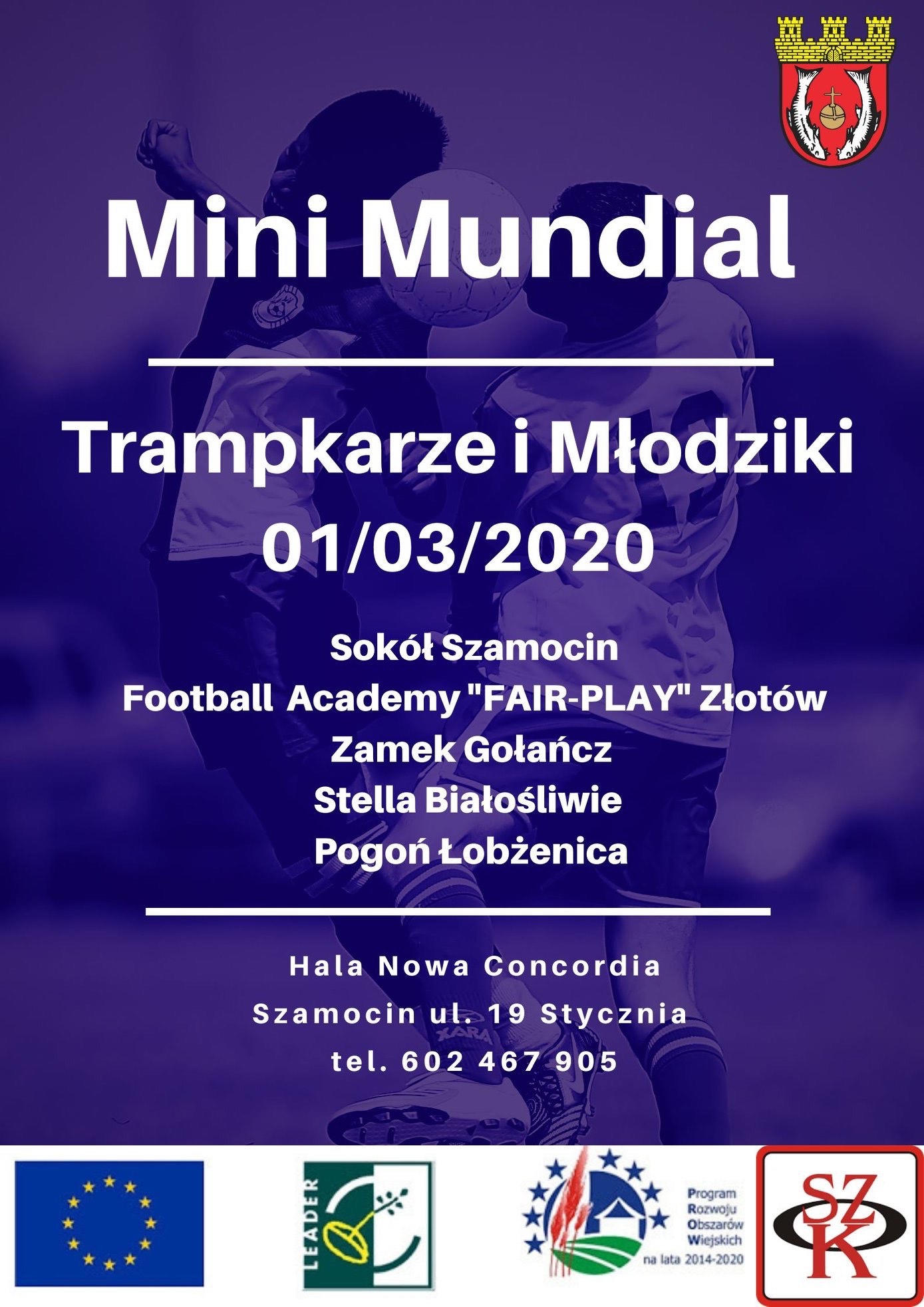 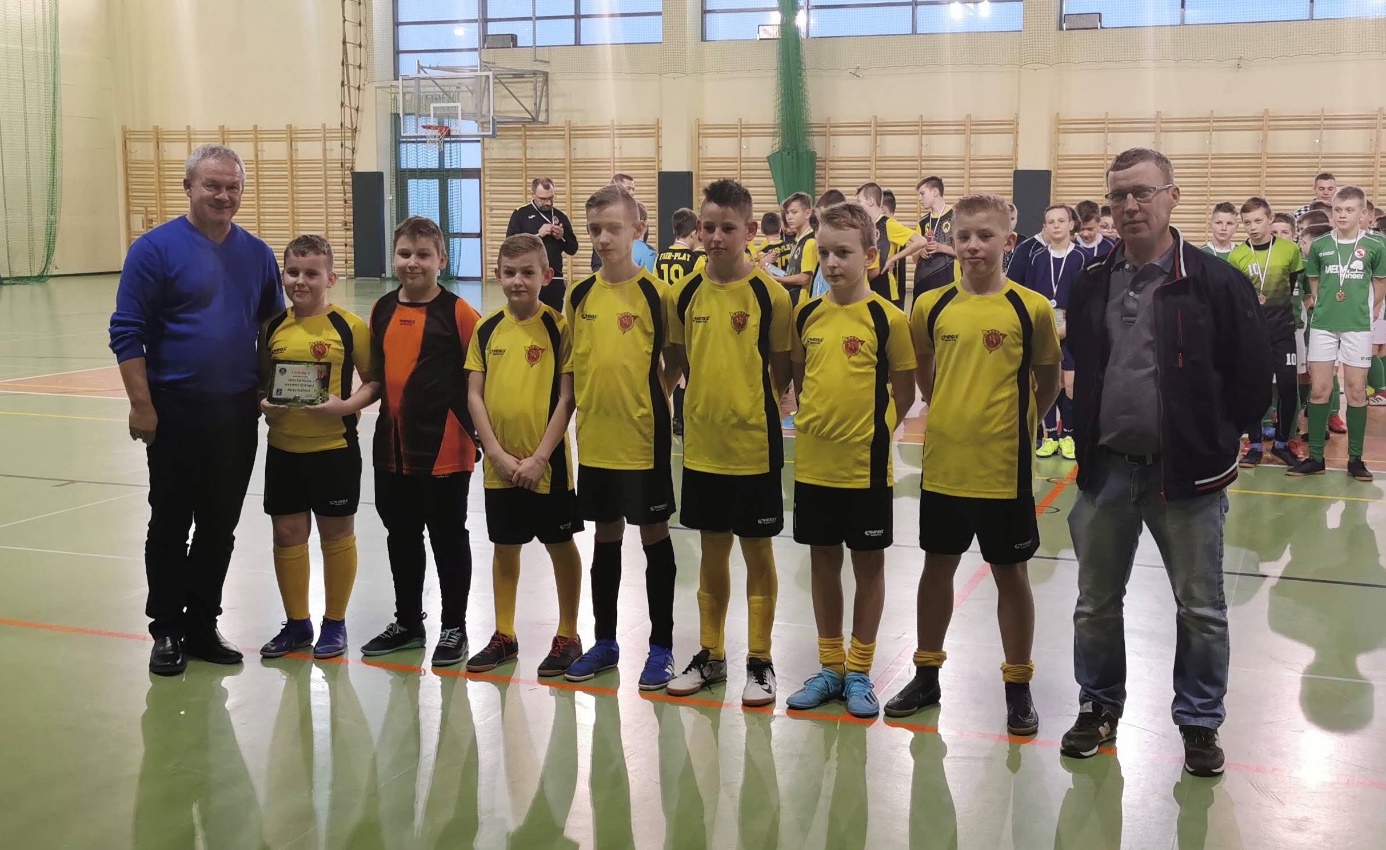 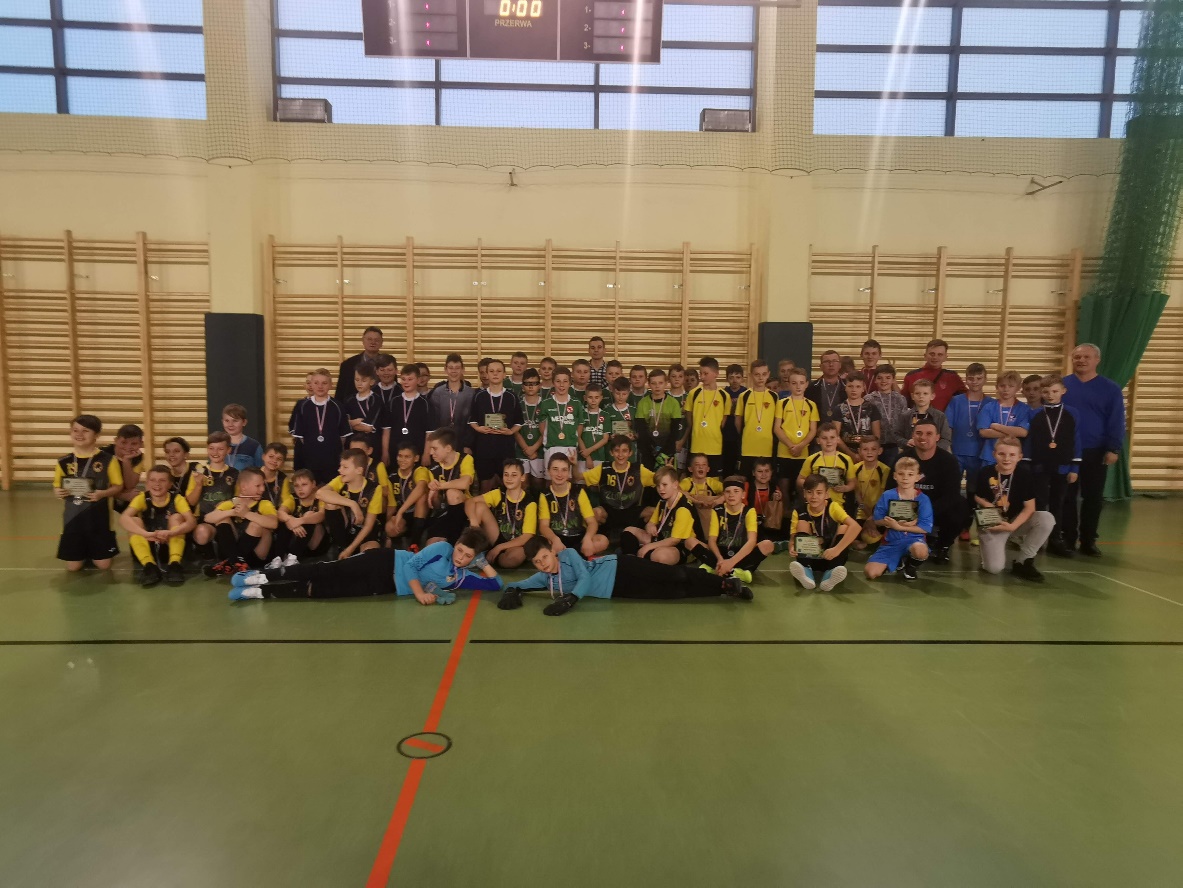 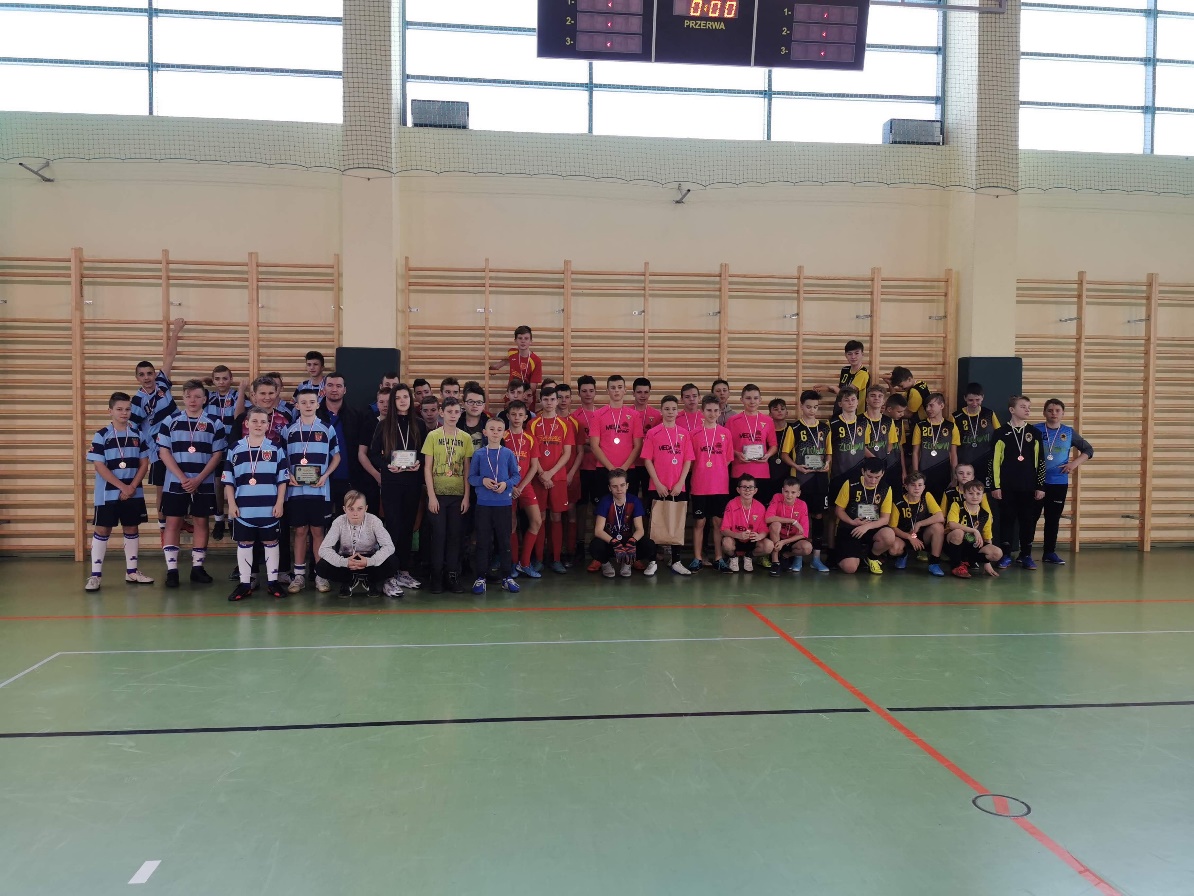 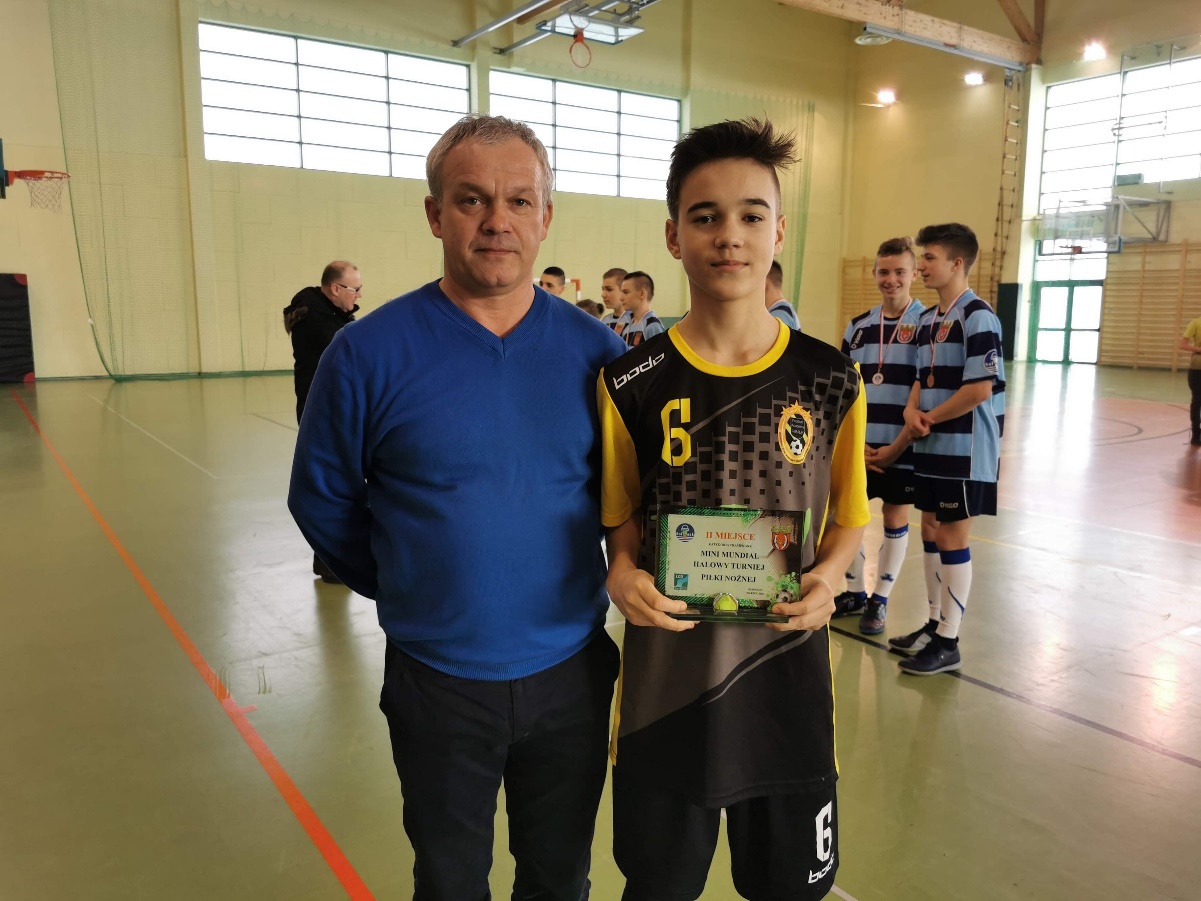 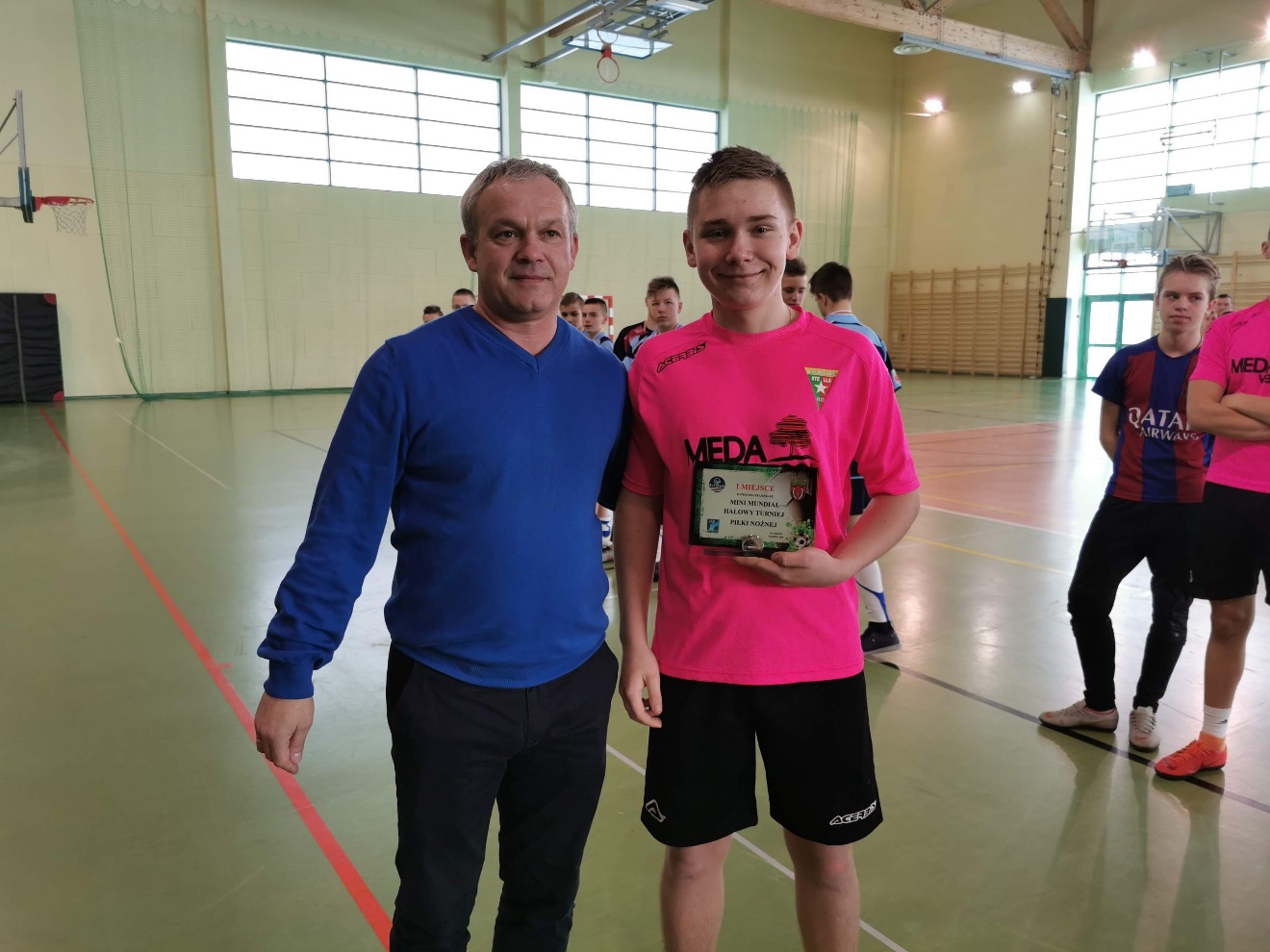 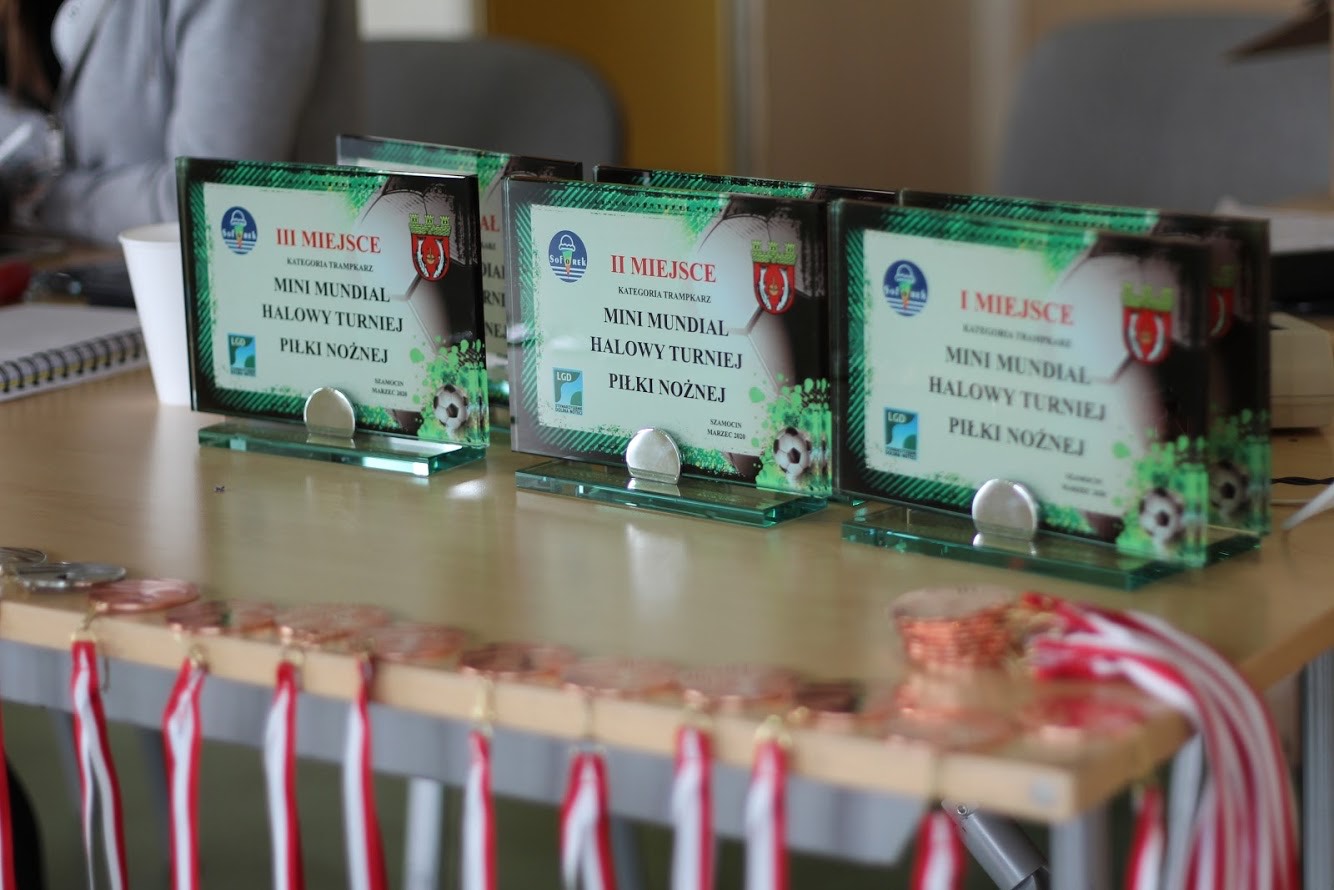 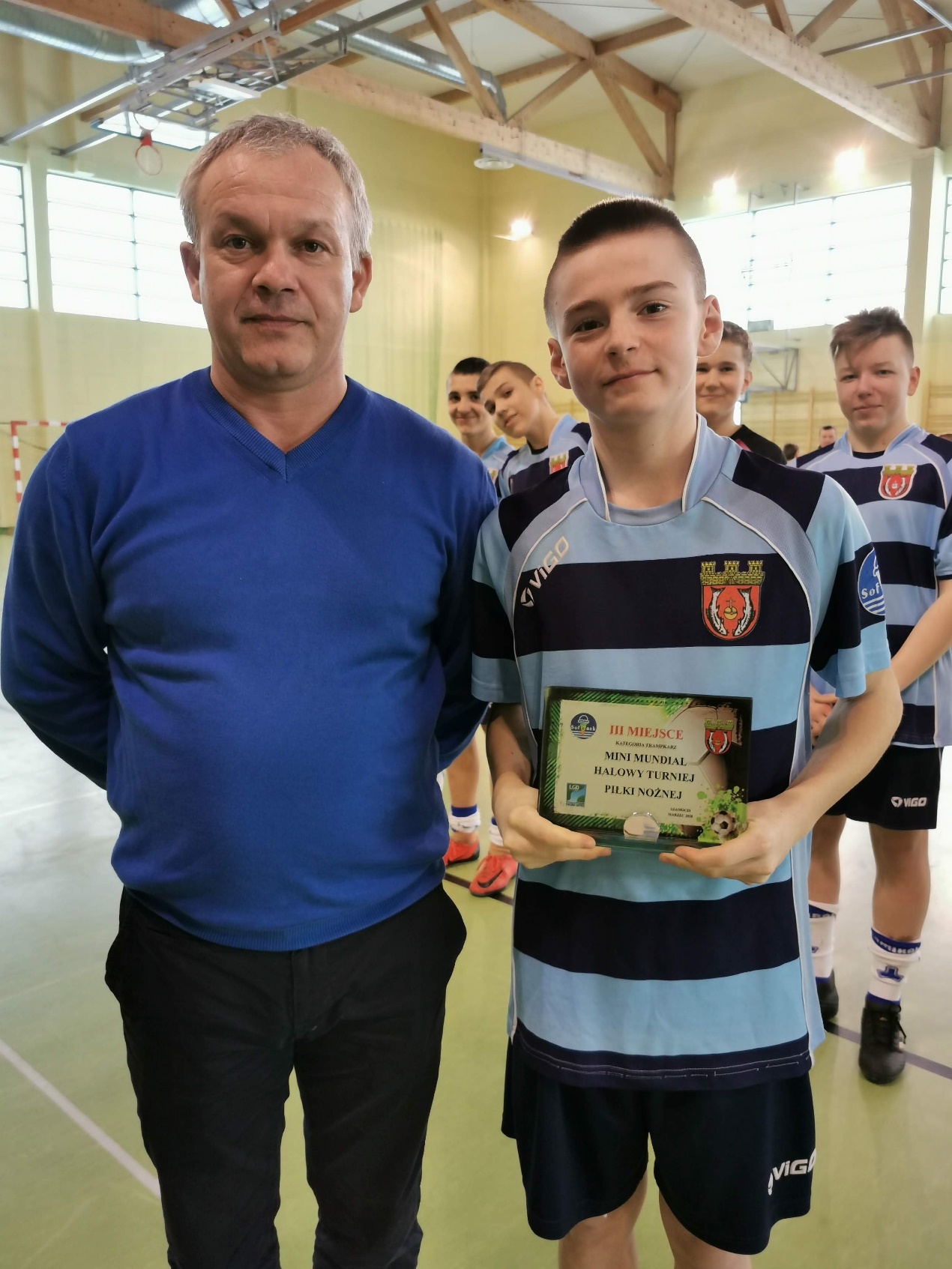 